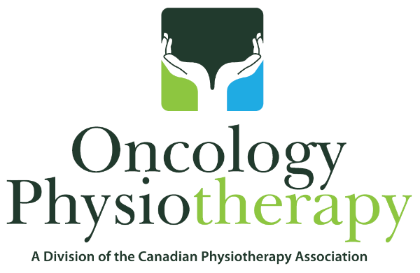 Brain CancerTypes of Brain CancerPrimary brain cancer is rare and accounts for about 1.4% of all cancers. Tumours form from either glial cells, which cover and support neurons, or the meninges, which cover the brain. Primary brain tumours develop more frequently in men with a median age of 58 at diagnosis. Metastasis may occur in the brain, however this is not referred to as primary brain tumours. Some types of primary brain tumours include: Glioma: accounts for 70% of primary central nervous system tumoursMeningioma: most common brain tumour in adultsAstrocytomaOligodendrogliomaEpendymomaAcoustic neuromaGlioblastoma (GBM)ChordomaMedulloblastomaPrimary central nervous system lymphomaWhat risk factors cause brain cancer?Radiation exposureInherited conditions (Neurofibromatosis, Von Hippel-Lindau syndrome, Li-Fraumeni syndrome, Tuberous sclerosis, Turcot syndrome, Basal cell nevus syndrome, Cowden syndrome)Family history of brain tumoursPersonal history of childhood cancerWeakened immune system What are the Clinical Manifestations?
Clinical presentation is dependent on where the tumour is located and its size. Some signs/symptoms include:Persistent headaches  SeizuresNausea, vomiting, loss of appetiteDizziness or vertigoPersonality, emotional, cognitive, mood, memory, behavioral or social skill changesWalking, balance and/or coordination difficultiesWeakness and/or numbnessSpeech, hearing (e.g. tinnitus) or visual impairmentsUnusual somnolence or change in activity levelWhat are the Treatment Options?
Each case is unique and requires a personalized medical treatment plan. Some of the treatment options may include:Tumour resection: removal of the abnormal cancerous tissue through surgery.Cerebral Fluid Drainage: procedures to drain excess cerebral spinal fluid built up in the ventricles.Radiation therapy: doses of radiation are often used to kill cancer cells. This may be in combination with chemotherapy treatment.Chemotherapy: a systemic treatment that kills cancer cells and prevents them from dividing.What are the Possible Side Effects of Treatment?
1) Surgery:SeizuresHydrocephalus and/or leakage of cerebral spinal fluidBleeding and blood clot formationPain and swelling around the incisionInfection of the incision or separation of the woundCerebral edemaLoss of neurological functionCoordination, mobility and motor (i.e. fine and gross) dysfunctionsAlteration in visual motor/visual spatial function, working memory, and processing speed
2) Radiation Therapy:Acute, early delay or chronic neurotoxicityFatigueDermal irritationChronic diminished cognitive functionSomnolence syndrome (development of drowsiness,confusion, fatigue, lethargy, and mild headache)Cerebral edemaHeadaches, nausea and vomitingSeizuresAuditory difficultiesNeurological changes (e.g. concentration, emotions, memory, speech, balance, and coordination)Hormone deficienciesRadiation necrosisLeukoencephalopathy (lethargy, ataxia, numbness, muscle spasms, and weakness or paralysis)Radiation myelopathy3) Chemotherapy:FatigueAlopeciaLow blood cell counts causing increased risk of bruising, bleeding, infection, anemia, thrombocytopenia, and neutropenia.Appetite changes, nausea and vomitingLoss of muscle mass, strength, cachexiaWhat is the role of Physical Therapy and Rehab?The goals of rehabilitation depend on the extent of the disease and the treatment that a patient has received. Physical Therapy can help:Regain alterations to physical function, strength, balance and coordination.Retrain gait and assess for need of adaptive mobility aids.Provide support for return to activities of daily living, returning to work and recreational activities.Correct posture and pain management.Create individualized programs to improve cardiovascular endurance, overall strength and psychological well being.Establish healthy lifestyle habits for life-long wellness.Multidisciplinary collaboration with occupational therapists, speech pathologists, social workers and psychologists to optimize recovery.References & ResourcesNational Cancer Institute: https://www.cancer.gov/types/brainCanadian Cancer Society: http://www.cancer.ca/en/?region=onVargo M. Brain Tumor Rehabilitation. Am J Phys Med Rehabil. 2011; 90 (suppl):S50-62Levin GT, Greenwood KM, Singh F, Tsoi D, Newton RU. Exercise Improves Physical Function and Mental Health of Brain Cancer Survivors: Two Exploratory Case Studies. 2016; 15(2): 190-6Authors: Alicia Page, MSc PT Candidate, Jenna Smith-Turchyn PT, Marize Ibrahim, MSC, PT, CSLT